Практыкаванне 9Калі мы ідзем у краму, нам трэба патлумачыць прадаўцу, які прадукт альбо якая  рэч нас цікавіць. Апішыце, не называючы слова, тое, што вы хочаце набыць у краме. Выкарыстоўвайце прыметнікі (словы, што адказваюць на пытанне які?-якая?-якое?-якія?) і лічбы (колькасныя лічэбнікі). Паглядзім, ці здагадаецца прадавец, што вам трэба.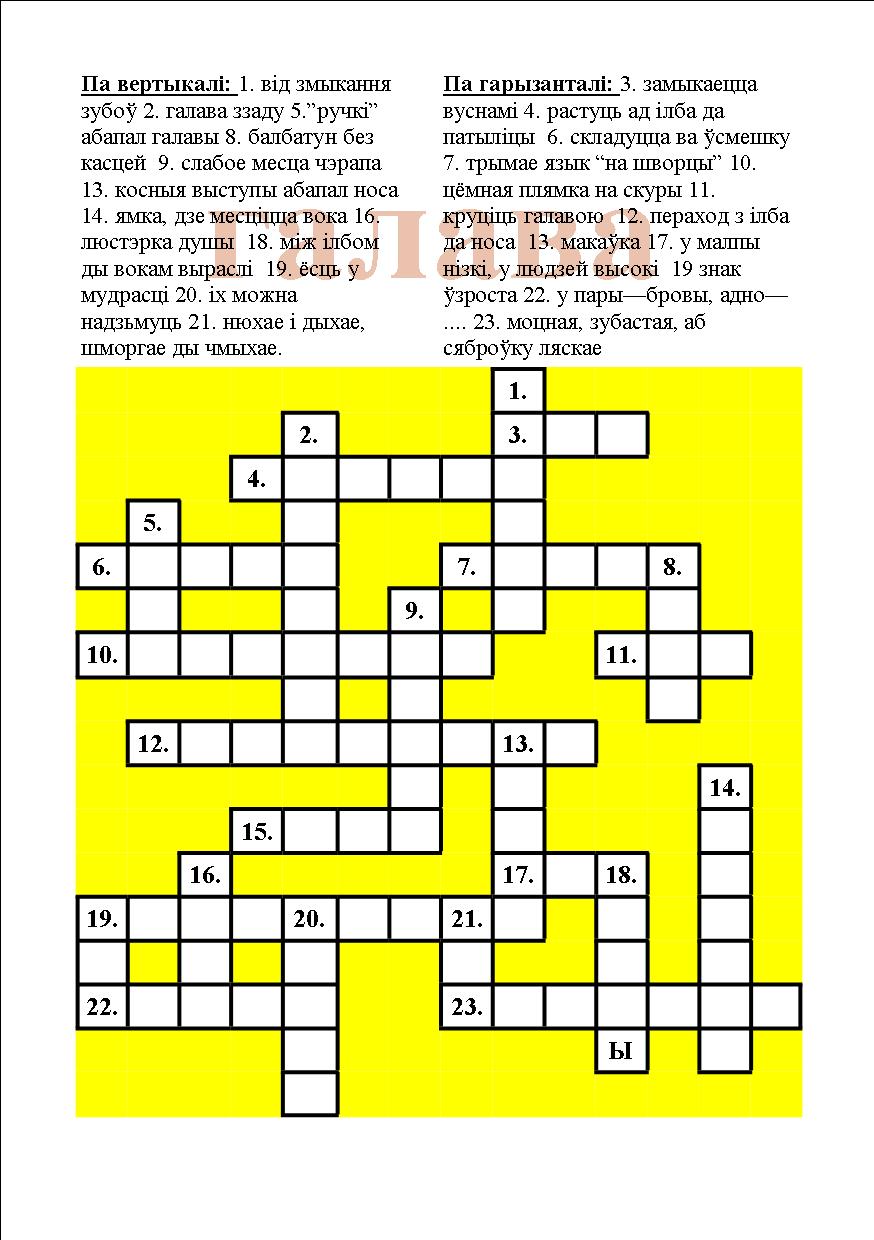 ЯДОМЫ ТАВАРЯДОМЫ ТАВАРНЕЯДОМЫ ТАВАРНЕЯДОМЫ ТАВАРПад гэты вершык малюем вачыма хвалю знізу да верху у адзін, потым у іншы бок.  ЧАРВЯКВось так, вось такпа сцяне паўзе чарвяк.Вось так, вось такпа сцяне ўпоўз чарвяк….ЧАРВЯКВось так, вось такпа сцяне паўзе чарвяк.Вось так, вось такпа сцяне ўпоўз чарвяк….